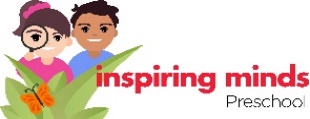 Happy April! We hope everyone had a most enjoyable and rejuvenating Spring Break.  This month we will be talking about Earth Day and focusing on Reduce, Reuse, and Recycle. Registration for September 2022 is open and spaces are limited. 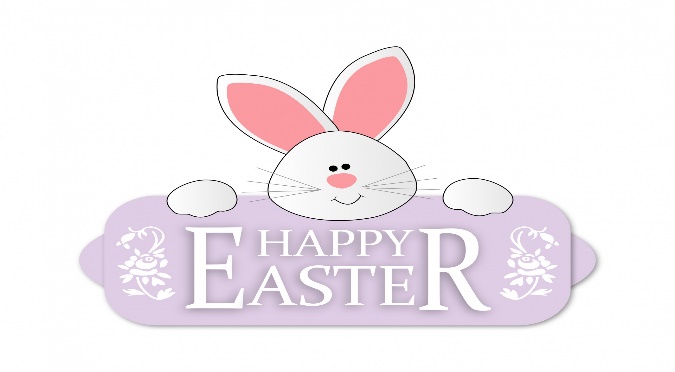 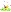 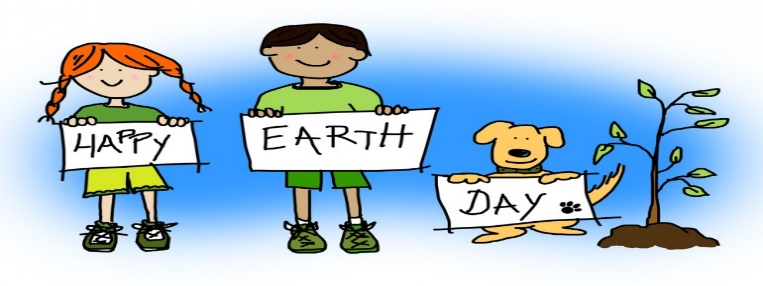 